PRVNÍ SETKÁNÍ S OZOBOTY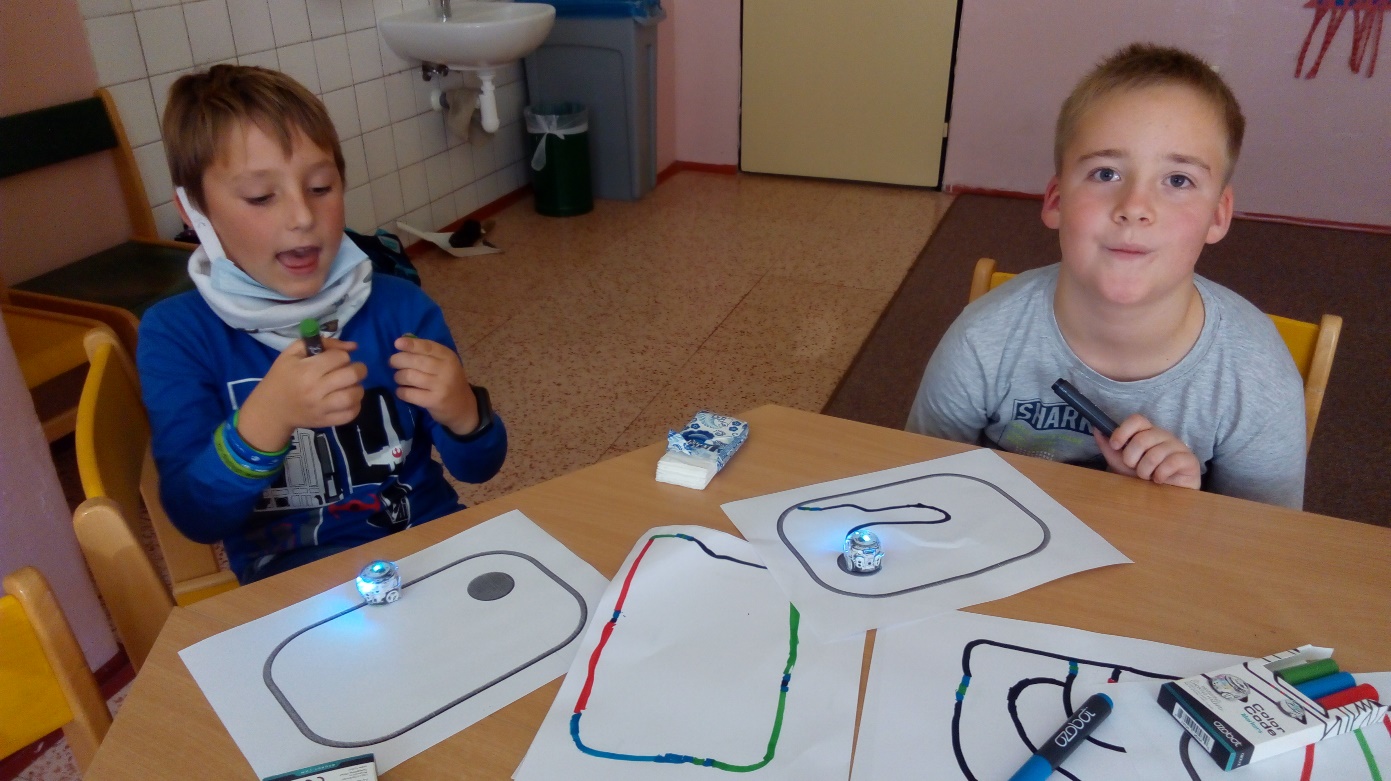 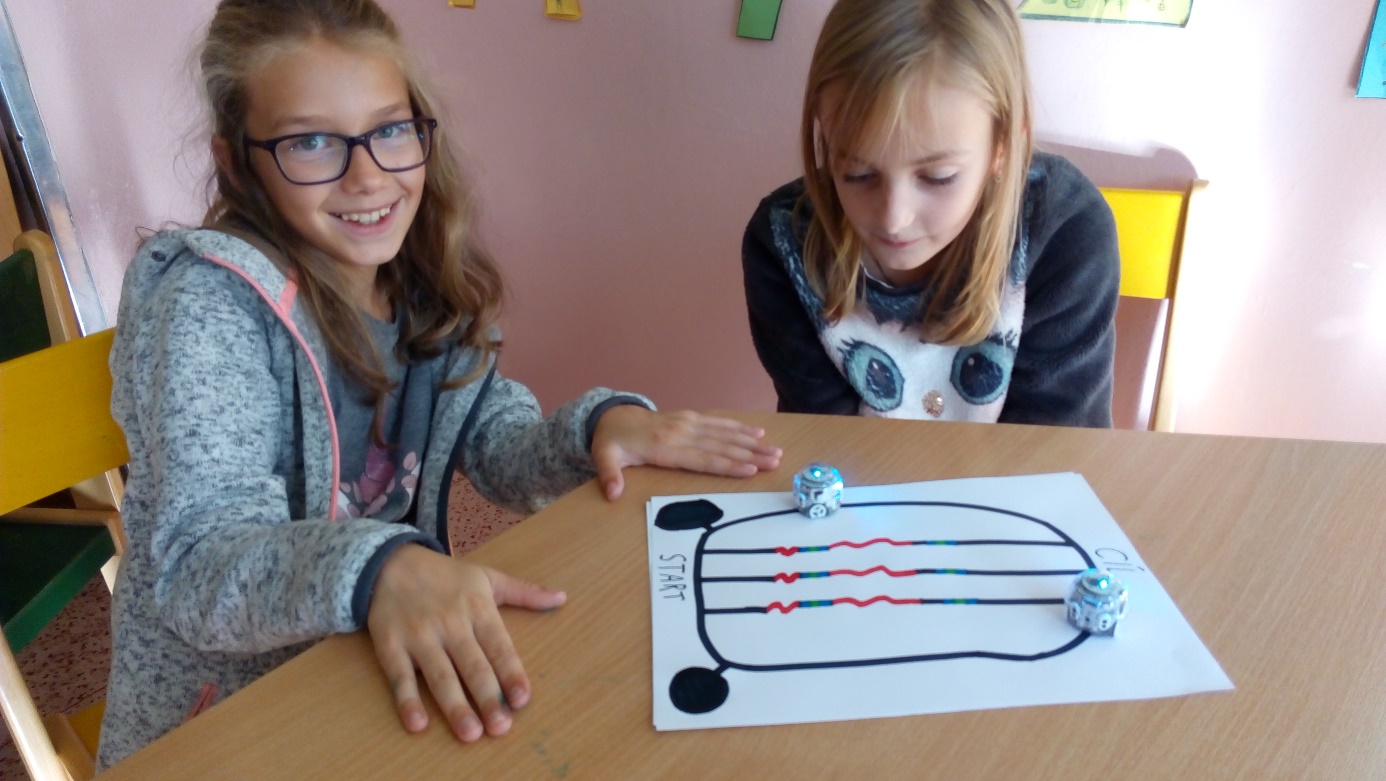 Žáci se seznámili s ozoboty . Kreslily barevné dráhy a sledovali, jak  ozobot reaguje. Šikovní žáci začali používat kódy  na  změnu rychlosti – turbo, rychle,pomalu. Nakonec  jsme si udělali závody ozobotů.        ZÁVOD OZOBOTŮ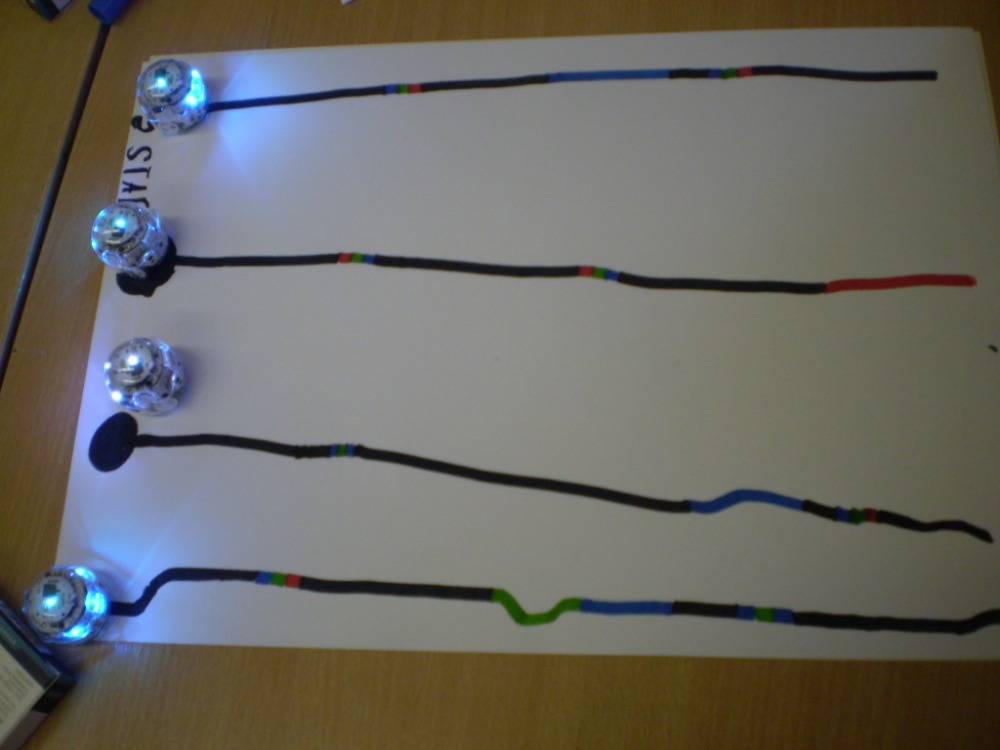 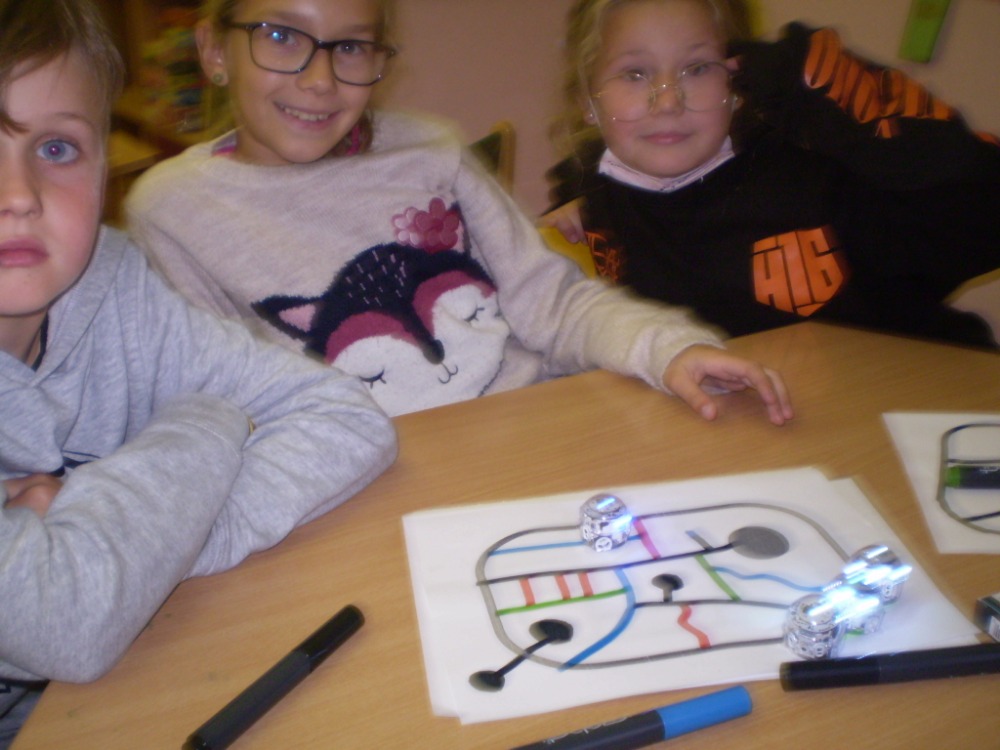 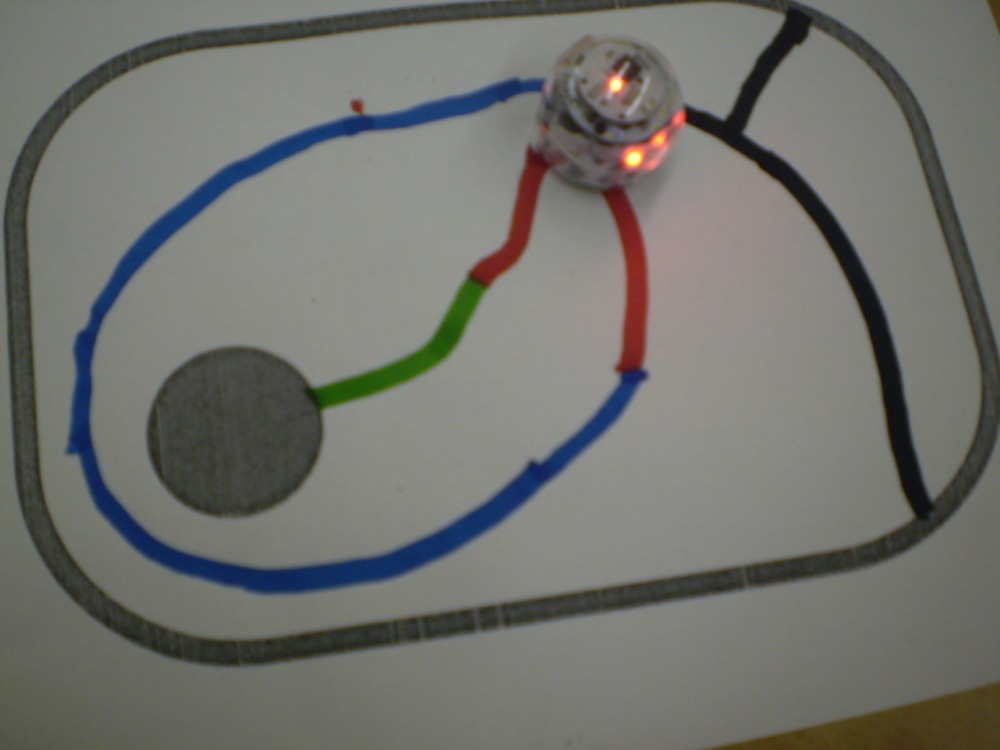 